Eglise St Joseph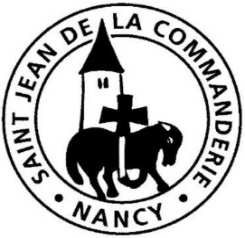 24-25 décembre 2020Nuit de NoëlGloire à Dieu !Nous nous préparions depuis quatre semaines et voici l’heureux événement ! En rappelant ici sa naissance à Bethléem, nous attendons son second avènement, quand il reviendra dans sa gloire. Accueillons l’enthousiasme d’Isaïe qui chante déjà l’avènement de cet Enfant. Accueillons la grâce de Dieu pour notre monde. Accueillons, avec Marie et Joseph, le Nouveau-Né, le Tout-petit qui donne une si grande joie.CHANTS D’ENTREELes Anges dans nos campagnesLes Anges dans nos campagnes ont entonné l’hymne des Cieux Et l’écho de nos montagnes redit ce chant mélodieux.Gloria in excelsis Deo (bis)Bergers, quittez vos retraites, unissez-vous à leurs concerts, Et que vos tendres musettes fassent retentir dans les airs.Noël polonaisDans le silence, une voix surgit : debout les pâtres, Dieu naît cette nuit. Hâtez-vous, quittez vos gîtes, vers Bethléem, venez vite pour voir votre Dieu. (bis)Dans l’humble crèche ont trouvé l’Enfant. Avec les anges ont repris le chant.Ils ont adoré leur Maître, entonnant des chants de fête pour Jésus leur Dieu (bis)1ère Lecture : Is 9, 1-6Nous sommes faits pour le jour et non pour la nuit. Nous désirons la paix, non la guerre. Nous guettons l’espérance et non le désespoir. Le prophète redit tout cela à son peuple. Et le Seigneur nous l’assure aujourd’hui : en lui le bonheur et la paix.Psaume 95Aujourd’hui, un sauveur nous est né : c’est le Christ, le Seigneur.Chantez au Seigneur un chant nouveau, Chantez au Seigneur, terre entière, Chantez au Seigneur et bénissez son nom !De jour en jour, proclamez son salut, Raconter à tous les peuples sa gloire, A toutes les nations, ses merveilles !Joie au ciel ! Exulte la terre !Les masses de la mer mugissent,La campagne tout entière est en fêteLes arbres des forêts dansent de joie Devant la face du Seigneur, car il vient, Car il vient pour juger la terre.Car il vient !Il jugera le monde avec justice, Et les peuples selon sa vérité.Evangile : Lc 2, 1-14Alléluia, Bonne Nouvelle. (bis)Je vous annonce une grande joie :Aujourd’hui vous est né un Sauveur qui est le Christ, le Seigneur !Alléluia, Bonne Nouvelle. (bis)Chant en écho à la Parole Entre le bœuf et l’âne grisEntre le bœuf et l’âne gris, dors, dors, dors le petit fils :Mille anges divins, mille séraphins volent à l’entour de ce grand Dieu d’amour.Entre les pastoureaux jolis, dors, dors, dors le petit fils :Mille anges divins, mille séraphins volent à l’entour de ce grand Dieu d’amour.PRIERE DES FIDELESVoici la grâce de Dieu pour tous les hommes : un petit Enfant, semblable à tous les bébés d’aujourd’hui. Puisqu’il est le Sauveur, prions pour que, par Lui, tout homme découvre la lumière.Jésus Sauveur, soutiens ton Eglise dans sa mission ; qu’elle révèle à tous les hommes la grâce de ton amour. Nous t’en prions. R/R/ Jésus, Sauveur du monde, écoute et prends pitié.	Jésus Prince-de-la-paix, accorde aux dirigeants de ce monde la clairvoyance de ton Esprit ; qu’ils discernent les bonnes décisions en faveur des plus petits. Nous t’en prions. R/Jésus Emmanuel, daigne consoler les personnes en souffrance ou celles qui sont isolées pour ces fêtes ; qu’elles soient sûres de ta tendresse. Nous t’en prions. R/Jésus Nouveau-né, sois aux côtés des enfants qui naissent dans des conditions difficile ; que leurs parents, leurs familles puisent courage et espérance en toi. Nous t’en prions. R/Dieu de gloire, nous t’adorons en Jésus, notre Sauveur. Par lui, viens en aide à tous ceux qui espèrent une vie meilleure. Toi qui règnes pour les siècles des siècles. – Amen.COMMUNION Douce nuitDouce nuit, sainte nuit ! Dans les cieux, l’astre luit !Le mystère annoncé s’accomplit. Cet enfant sur la paille endormi, C’est l’amour infini ! C’est l’amour infini !C’est vers nous qu’il accourt en un don sans retour !De ce monde ignorant de l’amour où commence aujourd’hui son séjour, Qu’il soit Roi pour toujours ! Qu’il soit Roi pour toujours !Dans un étable obscureDans une étable obscure, sous le ciel étoilé ! Et d’une Vierge pure, un doux Sauveur est né.Le Seigneur Jésus-Christ est né dans une crèche quand a sonné minuit.Plein d’une foi profonde, le monde est à genoux. Frêle majesté blonde, étends les mains sur nous !Ô Jésus tout petit ! le monde entier t’acclame dans l’adorable nuit !ENVOIIl est né le Divin Enfant : jouez hautbois, résonnez musettes ! Il est né le Divin Enfant : chantons tous son avènement !Depuis plus de quatre mille ans, nous le promettaient les prophètes ! Depuis plus de quatre mille ans, nous attendions cet heureux temps !Qu’il est beau ! Ah ! Qu’il est charmant ! Ah ! que ces grâces sont parfaitesQu’il est beau ! Ah ! Qu’il est charmant ! Qu’il est doux ce divin Enfant !Une étable est son logement , un peu de paille , sa couchette ! Une étable est son logement ! Pour un Dieu, quel abaissement !Paix sur terre aux hommesde bonne volonté !Joyeux Noël !